Third Grade News from Sr. Noel’s Class (Sept. 17 - 21 , 2018 )sr.noel@sjb-school.org,  http://grade3-sjbschool.weebly.comThird Grade News from Sr. Noel’s Class (Sept. 17 - 21 , 2018 )sr.noel@sjb-school.org,  http://grade3-sjbschool.weebly.comThird Grade News from Sr. Noel’s Class (Sept. 17 - 21 , 2018 )sr.noel@sjb-school.org,  http://grade3-sjbschool.weebly.comLanguage ArtsThis week we will be reading a realistic fiction.- draw conclusions based on story details. - understanding characters- long a and long e spelling wordsGrammar & Writing- kinds of sentences- antonyms- sentence fragments and run-on sentence - personal narrative paragraph Bible Verse for the week Faith is the realization of what is hoped for and evidence of things not seen. (Hebrew 11:1) 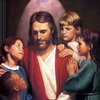         Upcoming EventsSept. 19, 24 and  27 - NWEA testing days Sept. 30 -   Parish FestivalOct.  03 -   Field trip to Heritage Village (10:00 - 3:00)   Phys Ed  : Tuesdays  and ThursdaysMusic      :  Mondays and WednesdaysFall Festival – We need a parent volunteer to put together a basket for silent auction   Vocabulary & Spelling : Lesson 3 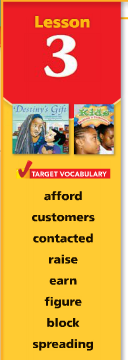 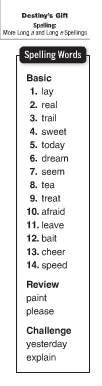 Reminders:Work with Vocabulary Words Read the story “ Destiny’s Gift” P. 74 - 101Challenge activity (extra credit) Text p. 105Spelling test -  Monday Sept. 24 Math  This week we will - learn place value 5 and 6 digit numbers - create number patternsBible Verse for the week Faith is the realization of what is hoped for and evidence of things not seen. (Hebrew 11:1)         Upcoming EventsSept. 19, 24 and  27 - NWEA testing days Sept. 30 -   Parish FestivalOct.  03 -   Field trip to Heritage Village (10:00 - 3:00)   Phys Ed  : Tuesdays  and ThursdaysMusic      :  Mondays and WednesdaysFall Festival – We need a parent volunteer to put together a basket for silent auction   Vocabulary & Spelling : Lesson 3 Reminders:Work with Vocabulary Words Read the story “ Destiny’s Gift” P. 74 - 101Challenge activity (extra credit) Text p. 105Spelling test -  Monday Sept. 24 Science Living things and their needs  Weekly ReaderBible Verse for the week Faith is the realization of what is hoped for and evidence of things not seen. (Hebrew 11:1)         Upcoming EventsSept. 19, 24 and  27 - NWEA testing days Sept. 30 -   Parish FestivalOct.  03 -   Field trip to Heritage Village (10:00 - 3:00)   Phys Ed  : Tuesdays  and ThursdaysMusic      :  Mondays and WednesdaysFall Festival – We need a parent volunteer to put together a basket for silent auction   Vocabulary & Spelling : Lesson 3 Reminders:Work with Vocabulary Words Read the story “ Destiny’s Gift” P. 74 - 101Challenge activity (extra credit) Text p. 105Spelling test -  Monday Sept. 24 Social StudiesUnit 1 - Communities Around UsCommunities are different What is a Community?Map and Globe skills Bible Verse for the week Faith is the realization of what is hoped for and evidence of things not seen. (Hebrew 11:1)         Upcoming EventsSept. 19, 24 and  27 - NWEA testing days Sept. 30 -   Parish FestivalOct.  03 -   Field trip to Heritage Village (10:00 - 3:00)   Phys Ed  : Tuesdays  and ThursdaysMusic      :  Mondays and WednesdaysFall Festival – We need a parent volunteer to put together a basket for silent auction   Vocabulary & Spelling : Lesson 3 Reminders:Work with Vocabulary Words Read the story “ Destiny’s Gift” P. 74 - 101Challenge activity (extra credit) Text p. 105Spelling test -  Monday Sept. 24 ReligionUnit 1: The Church is One : Focus on  the Sacraments of Christian Initiation  Students will learn-  Scripture Verses,   Virtue - HopeSaint of the Month – St. Elizabeth Ann SetonEach student  will pick a saint to study  about the life of the saint  Bible Verse for the week Faith is the realization of what is hoped for and evidence of things not seen. (Hebrew 11:1)         Upcoming EventsSept. 19, 24 and  27 - NWEA testing days Sept. 30 -   Parish FestivalOct.  03 -   Field trip to Heritage Village (10:00 - 3:00)   Phys Ed  : Tuesdays  and ThursdaysMusic      :  Mondays and WednesdaysFall Festival – We need a parent volunteer to put together a basket for silent auction   Vocabulary & Spelling : Lesson 3 Reminders:Work with Vocabulary Words Read the story “ Destiny’s Gift” P. 74 - 101Challenge activity (extra credit) Text p. 105Spelling test -  Monday Sept. 24 